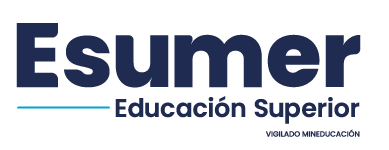 NOTAS- SUFICIENCIAS- SEGUNDO CALIFICADOR –NS2CINFORMACIÓN DEL ESTUDIANTEDocumento de Identidad: _________________Nombre y Apellidos: _______________________________Nombre completo del Programa: ________________________________________________________ Asignatura:  _____________________________________Código:_________Grupo: _______________Motivo por el cual reporta la nota: ……………………………………………………………………………………………..........……………………………………………………………………………………………………………………………………………………….Porcentaje de la Nota: ________	Nota	%	1.Seguimiento	__________	__________	2.Final	__________	__________	3.Definitiva	__________	__________	4.Habilitación	__________	__________	5*Suficiencia: 	__________	__________ 	6**Segundo Calificador_________	__________Diligencia para sólo 1,2,3 y 4:Nombre del Profesor:  _______________________________________________________________	                                        ____________________________	__________________________________Firma del Profesor		Registro y Control Académico Diligencia para sólo 5* Suficiencia: * Nota prueba Escrita:	(Número): ________(Letras):__________________________________________* Nota prueba Oral: 	(Número): ________(Letras): _________________________________________* Nota prueba Definitiva: (Número): ________	(Letras): _________________________________________* Firma primer Jurado: _________________________	* Firma segundo Jurado: _____________________* Firma Decano: _____________________________ __________________________________________Diligencia para sólo 6* Segundo Calificador: **Nota docente de la Asignatura: 	(Número): ________ (Letras): _________________________________** Nota segundo calificador: 	(Número): ________ (Letras):__________________________________Firma Segundo Calificador	DecanoCÓDIGO:PD-NS2C001VERSIÓN:V2FECHA:20/04/2023PÁG: 1 de 1Solicitud:(Marque X)REPORTE NOTACIUDADDÍA/MES/AÑOSUBSERIERADICADOSolicitud:(Marque X)SUFICIENCIASSolicitud:(Marque X)SEGUNDO CALIFICADORELABORADO POR:ELABORADO POR:REVISADO POR:APROBADO POR:CONVENCIONES NOMBRE:NOMBRE:NOMBRE:NOMBRE: PD: Proceso DocenteCARGO:CARGO:CARGO:CARGO:NS2C: Notas Suficiencia-2do CalificadorLos espacios sombreados son para uso exclusivo de la InstituciónLos espacios sombreados son para uso exclusivo de la InstituciónLos espacios sombreados son para uso exclusivo de la InstituciónSIACES 2023